В целях выявления и учета мнения и интересов жителей города Новосибирска по вопросам предоставления разрешений на условно разрешенный вид использования земельного участка или объекта капитального строительства, в соответствии с Градостроительным кодексом Российской Федерации, решением Совета депутатов города Новосибирска от 24.06.2009 № 1288 «О Правилах землепользования и застройки города Новосибирска», Федеральным законом от 06.10.2003 № 131-ФЗ «Об общих принципах организации местного самоуправления в Российск ой Федерации», решением городского Совета Новосибирска от 25.04.2007 № 562 «О Положении о публичных слушаниях в городе Новосибирске»ПОСТАНОВЛЯЮ:1. Назначить публичные слушания по вопросам предоставления разрешений на условно разрешенный вид использования земельного участка или объекта капитального строительства:1.1. Куклиной О. В., Гринимаер Ю. В. на условно разрешенный вид использования земельного участка в границах территории кадастрового квартала 54:35:042470 площадью 0,0505 га, расположенного по адресу: обл. Новосибирская, г. Новосибирск, ул. Свободы, 341 в Калининском районе, и объекта капитального строительства (зона застройки средне- и многоэтажными жилыми домами (Ж-1)) - «индивидуальные жилые дома».1.2. Бухтину А. Е. на условно разрешенный вид использования земельного участка в границах территории кадастрового квартала 54:35:073290 площадью 0,0585 га, расположенного по адресу: обл. Новосибирская, г. Новосибирск, ул. Короленко, 132 в Октябрьском районе, и объекта капитального строительства (зона делового, общественного и коммерческого назначения (ОД-1)) - «индивидуальные жилые дома». 1.3. Корсикову А. А. на условно разрешенный вид использования земельного  участка  в границах территории кадастрового квартала 54:35:061510 площадью0,0890 га, расположенного по адресу: обл. Новосибирская, г. Новосибирск, ул. Болотная, 67/2 в Ленинском районе, и объекта капитального строительства (зона делового, общественного и коммерческого назначения (ОД-1)) - «индивидуальные жилые дома». 1.4. Селивановой Л. Д. на условно разрешенный вид использования земельного участка в границах территории кадастрового квартала 54:35:061325 площадью 0,0566 га, расположенного по адресу: обл. Новосибирская, г. Новосибирск, ул. 2-я Шоссейная, 266 в Заельцовском районе, и объекта капитального строительства (зона отдыха и оздоровления (Р-3)) - «индивидуальные жилые дома».1.5. Зуенко Д. А. на условно разрешенный вид использования земельного участка в границах территории кадастрового квартала 54:35:061625 площадью 0,0781 га, расположенного по адресу: обл. Новосибирская, г. Новосибирск,             ул. Проточная, 93 в Ленинском районе, и объекта капитального строительства (зона делового, общественного и коммерческого назначения (ОД-1)) - «индивидуальные жилые дома». 1.6. Шабатько В. М., Отченаш Н. И. на условно разрешенный вид использования земельного участка в границах территории кадастрового квартала 54:35:063335 площадью 0,0566 га, расположенного по адресу: обл. Новосибирская, г. Новосибирск, ул. Янтарная, 19 в Ленинском районе, и объекта капитального строительства (зона застройки средне- и многоэтажными жилыми домами (Ж-1)) - «индивидуальные жилые дома».1.7. Епифановой К. П. на условно разрешенный вид использования земельного участка в границах территории кадастрового квартала 54:35:061490 площадью 0,0435 га, расположенного по адресу: обл. Новосибирская, г. Новосибирск, ул. Большая, 167 в Ленинском район, и объекта капитального строительства (зона коммунальных и складских объектов (П-2)) - «индивидуальные жилые дома». 1.8. Махмудовой Е. К. на условно разрешенный вид использования земельного участка в границах территории кадастрового квартала 54:35:061445 площадью 0,0852 га, расположенного по адресу: обл. Новосибирская, г. Новосибирск, ул. 1-я Ракитная, 122 в Ленинском районе, и объекта капитального строительства (зона делового, общественного и коммерческого назначения               (ОД-1)) - «индивидуальные жилые дома». 1.9. Щигоревой Л. Ф. на условно разрешенный вид использования земельного участка в границах территории кадастрового квартала 54:35:014385 площадью 0,0625 га, расположенного по адресу: обл. Новосибирская, г. Новосибирск, ул. Юрия Смирнова, 9 в Дзержинском районе, и объекта капитального строительства (зона застройки средне- и многоэтажными жилыми домами               (Ж-1)) - «индивидуальные жилые дома».1.10. Касьянову Д. М. на условно разрешенный вид использования земельного участка в границах территории кадастрового квартала 54:35:061120 площадью 0,1 га, расположенного по адресу: обл. Новосибирская, г. Новосибирск, ул. Капитанская, 27 в Ленинском районе, и объекта капитального строительства (зона застройки средне- и многоэтажными жилыми домами            (Ж-1)) - «индивидуальные жилые дома».1.11. Андреевой Л. Т., Лобковой О. А., Васильченко Е. А. на условно разрешенный вид использования земельного участка в границах территории кадастрового квартала 54:35:063455 площадью 0,0564 га, расположенного по адресу: обл. Новосибирская, г. Новосибирск, ул. Расковой, 103 в Ленинском районе, и объекта капитального строительства (зона делового, общественного и коммерческого назначения (ОД-1)) - «индивидуальные жилые дома». 1.12. Полещук Т. В., Скороходу В. М. на условно разрешенный вид использования земельного участка в границах территории кадастрового квартала 54:35:063340 площадью 0,0623 га, расположенного по адресу: обл. Новосибирская, г. Новосибирск, ул. Южная, 34 в Ленинском районе, и объекта капитального строительства (зона застройки средне- и многоэтажными жилыми домами                 (Ж-1)) - «индивидуальные жилые дома».1.13. Обществу с ограниченной ответственностью «СтройСервис» на условно разрешенный вид использования земельного участка с кадастровым номером 54:35:101065:75 площадью 0,1843 га, расположенного по адресу: обл. Новосибирская, г. Новосибирск, ул. Гоголя в Центральном районе, и объекта капитального строительства (зона застройки средне- и многоэтажными жилыми домами  (Ж-1)) - «общественные здания административного назначения».1.14. Толкачеву А. Л. на условно разрешенный вид использования земельного участка в границах территории кадастрового квартала 54:35:074315 площадью 0,0322 га, расположенного по адресу: обл. Новосибирская, г. Новосибирск, ул. Дунайская, 20 в Ленинском районе, и объекта капитального строительства (зона делового, общественного и коммерческого назначения         (ОД-1)) - «индивидуальные жилые дома». 1.15. Стрельцову А. М. на условно разрешенный вид использования земельного участка в границах территории кадастрового квартала 54:35:061256 площадью 0,1331 га, расположенного по адресу: обл. Новосибирская, г. Новосибирск, ул. Полярная, 88 в Ленинском районе, и объекта капитального строительства (зона застройки средне- и многоэтажными жилыми домами            (Ж-1)) - «индивидуальные жилые дома».1.16. Князевой Т. В. на условно разрешенный вид использования земельного участка в границах территории кадастрового квартала 54:35:074390 площадью 0,0343 га, расположенного по адресу: обл. Новосибирская, г. Новосибирск, ул. Садовая, 130 в Октябрьском районе, и объекта капитального строительства (зона застройки средне- и многоэтажными жилыми домами (Ж-1)) - «индивидуальные жилые дома».1.17. Борисову А. А., Шлыкову А. И. на условно разрешенный вид использования земельного участка в границах территории кадастрового квартала 54:35:074395 площадью 0,0254 га, расположенного по адресу: обл. Новосибирская, г. Новосибирск, ул. III Интернационала, 167 в Октябрьском районе, и объекта капитального строительства (зона застройки средне- и многоэтажными жилыми домами (Ж-1)) - «индивидуальные жилые дома».1.18. Новикову В. С. на условно разрешенный вид использования земельного участка в границах территории кадастрового квартала 54:35:071001 площадью 0,0488 га, расположенного по адресу: обл. Новосибирская, г. Новосибирск,              ул. 5-я Кирпичная Горка, 62а в Октябрьском районе, и объекта капитального строительства (зона делового, общественного и коммерческого назначения             (ОД-1)) - «индивидуальные жилые дома». 1.19. Шабановой Е. В. на условно разрешенный вид использования земельного участка в границах территории кадастрового квартала 54:35:064550 площадью 0,0837 га, расположенного по адресу: обл. Новосибирская, г. Новосибирск, ул. 3-я Чулымская, 62 в Ленинском районе, и объекта капитального строительства (зона делового, общественного и коммерческого назначения             (ОД-1)) - «индивидуальные жилые дома». 1.20. Поливцевой В. И. на условно разрешенный вид использования земельного участка в границах территории кадастрового квартала 54:35:051535 площадью 0,0715 га, расположенного по адресу: обл. Новосибирская, г. Новосибирск, ул. Костычева, 90 в Кировском районе, и объекта капитального строительства (зона застройки средне- и многоэтажными жилыми домами        (Ж-1)) - «индивидуальные жилые дома».1.21. Иванову Д. В. на условно разрешенный вид использования земельного участка в границах территории кадастрового квартала 54:35:052495 площадью 0,0173 га, расположенного по адресу: обл. Новосибирская, г. Новосибирск, ул. Магнитогорская, 43 в Кировском районе, и объекта капитального строительства (зона улично-дорожной сети (ИТ-3)) - «индивидуальные жилые дома».1.22. Кулаченко В. В. на условно разрешенный вид использования земельного участка в границах территории кадастрового квартала 54:35:013870 площадью 0,0316 га, расположенного по адресу: обл. Новосибирская, г. Новосибирск, ул. Васнецова, 3 в Дзержинском районе, и объекта капитального строительства (зона застройки средне- и многоэтажными жилыми домами        (Ж-1)) - «индивидуальные жилые дома».1.23. Беспрозванному Е. Ю. на условно разрешенный вид использования земельного участка с кадастровым номером 54:35:074000:0009 площадью 0,0475 га, расположенного по адресу: обл. Новосибирская, г. Новосибирск,                 5-й пер. Камышенский, 26 в Октябрьском районе, и объекта капитального строительства (зона делового, общественного и коммерческого назначения (ОД-1)) - «индивидуальные жилые дома». 1.24. Охрямкину В. А. на условно разрешенный вид использования земельного участка в границах территории кадастрового квартала 54:35:072360 площадью 0,0748 га, расположенного по адресу: обл. Новосибирская, г. Новосибирск, ул. Далидовича, 272 в Октябрьском районе, и объекта капитального строительства (зона улично-дорожной сети (ИТ-3)) - «индивидуальные жилые дома».1.25. Дрюпину Д. Э. на условно разрешенный вид использования земельного участка в границах территории кадастрового квартала 54:35:074336 площадью 0,0513 га, расположенного по адресу: обл. Новосибирская, г. Новосибирск, ул. Декабристов, 223 в Октябрьском районе, и объекта капитального строительства (зона делового, общественного и коммерческого назначения (ОД-1)) - «индивидуальные жилые дома». 1.26. Плотникову А. В. на условно разрешенный вид использования земельного участка в границах территории кадастрового квартала 54:35:072725 площадью 0,0228 га, расположенного по адресу: обл. Новосибирская, г. Новосибирск, ул. 2-й пер. Панфиловцев, 1 в Октябрьском районе, и объекта капитального строительства (зона застройки средне- и многоэтажными жилыми домами (Ж-1)) - «индивидуальные жилые дома».1.27. Гуровой М. А. на условно разрешенный вид использования земельного участка в границах территории кадастрового квартала 54:35:013800 площадью 0,0723 га, расположенного по адресу: обл. Новосибирская, г. Новосибирск, ул. Волжская,46 в Дзержинском районе, и объекта капитального строительства (зона застройки средне- и многоэтажными жилыми домами (Ж-1)) - «индивидуальные жилые дома».1.28. Буренко В. А. на условно разрешенный вид использования земельного участка с кадастровым номером 54:35:062265:0005 площадью 0,0540 га, расположенного по адресу: обл. Новосибирская, г. Новосибирск, ул. Ягодинская, 44                в Ленинском районе, и объекта капитального строительства (зона делового, общественного и коммерческого назначения (ОД-1)) - «индивидуальные жилые дома». 1.29. Костенко А. А., Костенко И. А. на условно разрешенный вид использования земельного участка в границах территории кадастрового квартала 54:35:063259 площадью 0,0686 га, расположенного по адресу: обл. Новосибирская, г. Новосибирск, ул. Янтарная, 53 в Ленинском районе, и объекта капитального строительства (зона застройки средне- и многоэтажными жилыми домами (Ж-1)) - «индивидуальные жилые дома».1.30. Фадеенко В. П. на условно разрешенный вид использования земельного участка в границах территории кадастрового квартала 54:35:021535 площадью 0,0388 га, расположенного по адресу: обл. Новосибирская, г. Новосибирск, ул. Хакасская, 50 в Железнодорожном районе, и объекта капитального строительства (зона застройки средне- и многоэтажными жилыми домами (Ж-1)) - «индивидуальные жилые дома».1.31. Чупиной А. Н. на условно разрешенный вид использования земельного участка в границах территории кадастрового квартала 54:35:071095 площадью 0,0292 га, расположенного по адресу: обл. Новосибирская, г. Новосибирск, подъем Ядринцевский, 10 в Октябрьском район, и объекта капитального строительства (зона коммунальных и складских объектов (П-2))  - «индивидуальные жилые дома». 1.32. Департаменту земельных и имущественных отношений мэрии города Новосибирска на условно разрешенный вид использования земельного участка в границах территории кадастровых кварталов 54:35:071575, 54:35:071645 площадью 0,1248 га, расположенного по адресу: обл. Новосибирская, г. Новосибирск, ул. Авиационная в Октябрьском районе, и объекта капитального строительства (зона улично-дорожной сети (ИТ-3)) - «автостоянки открытого и закрытого типов, подземные автостоянки, механизированные автостоянки, открытые площадки для стоянки транспортных средств».1.33. Департаменту земельных и имущественных отношений мэрии города Новосибирска на условно разрешенный вид использования земельного участка в границах территории кадастрового квартала 54:35:062530 площадью 0,2420 га, расположенного по адресу: обл. Новосибирская, г. Новосибирск, ул. Связистов, (147) в Ленинском районе, и объекта капитального строительства (зона улично-дорожной сети (ИТ-3)) - «автостоянки открытого и закрытого типов, подземные автостоянки, механизированные автостоянки, открытые площадки для стоянки транспортных средств; станции технического обслуживания автомобилей, шиномонтажные мастерские, автомойки».1.34. Департаменту земельных и имущественных отношений мэрии города Новосибирска на условно разрешенный вид использования земельного участка в границах территории кадастрового квартала 54:35:072210 площадью 0,4458 га, расположенного по адресу: обл. Новосибирская, г. Новосибирск, ул. Выборная в Октябрьском районе, и объекта капитального строительства (зона улично-дорожной сети (ИТ-3)) - «автостоянки открытого и закрытого типов, подземные автостоянки, механизированные автостоянки, открытые площадки для стоянки транспортных средств».1.35. Обществу с ограниченной ответственностью «СКБ» на условно разрешенный вид использования земельного участка с кадастровым номером 54:35:074365:0003 площадью 0,2196 га, расположенного по адресу: обл. Новосибирская, г. Новосибирск, ул. Декабристов, 92 в Октябрьском районе, и объекта капитального строительства (зона застройки средне- и многоэтажными жилыми домами (Ж-1)) - «общественные здания административного назначения».1.36. Марсавиной И. А. на условно разрешенный вид использования земельного участка в границах территории кадастрового квартала 54:35:064410 площадью 0,1 га, расположенного по адресу: обл. Новосибирская, г. Новосибирск, ул. Большая, 60 в Ленинском районе, и объекта капитального строительства (зона делового, общественного и коммерческого назначения        (ОД-1))  - «индивидуальные жилые дома». 1.37. Ермоленко А. И. на условно разрешенный вид использования земельных участков: в границах территории кадастрового квартала 54:35:052485 площадью 0,0471 га, расположенного по адресу: обл. Новосибирская, г. Новосибирск, ул. Тракторная, 52 в Кировском районе, и объекта капитального строительства (зона застройки средне- и многоэтажными жилыми домами (Ж-1)) - «индивидуальные жилые дома»;в границах территории кадастрового квартала 54:35:052485 площадью 0,0472 га, расположенного по адресу: обл. Новосибирская, г. Новосибирск, ул. Тракторная, 52 в Кировском районе, и объекта капитального строительства (зона застройки средне- и многоэтажными жилыми домами (Ж-1)) - «индивидуальные жилые дома».1.38. Ларкиной Н. Н. на условно разрешенный вид использования земельных участков: в границах территории кадастрового квартала 54:35:052355 площадью 0,0450 га, расположенного по адресу: обл. Новосибирская, г. Новосибирск, ул. Тульская, 95 в Кировском районе, и объекта капитального строительства (зона отдыха и оздоровления (Р-3)) - «индивидуальные жилые дома»;в границах территории кадастрового квартала 54:35:052355 площадью 0,0556 га, расположенного по адресу: обл. Новосибирская, г. Новосибирск, ул. Тульская, 95 в Кировском районе, и объекта капитального строительства (зона отдыха и оздоровления (Р-3)) - «индивидуальные жилые дома».1.39. Степановой Н. В., Кузнецовой Т. А., Ивановой Н. А. на условно разрешенный вид использования земельного участка в границах территории кадастрового квартала 54:35:101200 площадью 0,1544 га, расположенного по адресу: обл. Новосибирская, г. Новосибирск, ул. Советская, 36/2 в Центральном районе, и объекта капитального строительства (зона делового, общественного и коммерческого назначения (ОД-1)) - «территории гаражных и гаражно-строи-тельных кооперативов». 1.40. Байда А. А. на условно разрешенный вид использования земельного участка с кадастровым номером 54:35:074310:0098 площадью 0,2233 га, расположенного по адресу: обл. Новосибирская, г. Новосибирск, ул. Дунайская, 16                в Октябрьском районе, и объекта капитального строительства (зона коммунальных и складских объектов (П-2)) - «здания или помещения гостиничного типа для пребывания работающих по вахтовому методу». 1.41. Гуренковой Я. Г. на условно разрешенный вид использования земельного участка с кадастровым номером 54:35:063310:187 площадью 0,0665 га, расположенного по адресу: обл. Новосибирская, г. Новосибирск, ул. Озерная, 33  в Ленинском районе, и объекта капитального строительства (зона застройки средне- и многоэтажными жилыми домами (Ж-1)) - «индивидуальные жилые дома».1.42. Антроповой Ю. М. на условно разрешенный вид использования земельного участка с кадастровым номером 54:35:053720:23 площадью 0,1071 га, расположенного по адресу: обл. Новосибирская, г. Новосибирск, ДНТ «Солнечная поляна», участок № 20, ул. Прокопьевская в Кировском районе, и объекта капитального строительства (зона жилой застройки сезонного проживания           (Ж-3)) - «индивидуальные жилые дома».1.43. Кулясову Ю. Е. на условно разрешенный вид использования земельных участков: в границах территории кадастрового квартала 54:35:052360 площадью 0,0710 га, расположенного по адресу: обл. Новосибирская, г. Новосибирск, пер. Бугринский Выселок, 16 в Кировском районе, и объекта капитального строительства (зона улично-дорожной сети (ИТ-3) - «индивидуальные жилые дома»;в границах территории кадастрового квартала 54:35:052360 площадью 0,1 га, расположенного по адресу: обл. Новосибирская, г. Новосибирск, пер. Бугринский Выселок, 16 в Кировском районе, и объекта капитального строительства (зона улично-дорожной сети (ИТ-3)) - «индивидуальные жилые дома»;в границах территории кадастрового квартала 54:35:052360 площадью 0,0450 га, расположенного по адресу: обл. Новосибирская, г. Новосибирск, пер. Бугринский Выселок, 16 в Кировском районе, и объекта капитального строительства (зона улично-дорожной сети (ИТ-3)) - «индивидуальные жилые дома».1.44. Чиркову А. М. на условно разрешенный вид использования земельного участка в границах территории кадастрового квартала 54:35:021495 площадью 0,0329 га, расположенного по адресу: обл. Новосибирская, г. Новосибирск,            ул. Майская, 27 в Железнодорожном районе, и объекта капитального строительства (зона застройки средне- и многоэтажными жилыми домами (Ж-1)) - «индивидуальные жилые дома»1.45. Муниципальному унитарному предприятию города Новосибирска «Парк культуры и отдыха «Березовая роща» на условно разрешенный вид использования земельного участка с кадастровым номером 54:35:014090:12 площадью 23,4288 га, расположенного по адресу: обл. Новосибирская, г. Новосибирск, ул. Планетная в Дзержинском районе, и объекта капитального строительства (зона озеленения (Р-2)) - «автостоянки открытого и закрытого типов, подземные автостоянки, механизированные автостоянки, открытые площадки для стоянки транспортных средств (вместимостью до 300 машино-мест для всех видов)».1.46. Сороковому В. Н. на условно разрешенный вид использования земельного участка в границах территории кадастрового квартала 54:35:062545 площадью 0,0559 га, расположенного по адресу: обл. Новосибирская, г. Новосибирск, ул. 5-я Окинская, 6 в Ленинском районе, и объекта капитального строительства (зона застройки средне- и многоэтажными жилыми домами           (Ж-1)) - «индивидуальные жилые дома».1.47. Обществу с ограниченной ответственностью Строительной Компании «Атлант» на условно разрешенный вид использования земельного участка в границах территории кадастрового квартала 54:35:061396 площадью 1,3024 га, расположенного по адресу: обл. Новосибирская, г. Новосибирск, ул. Большая в Ленинском районе, и объекта капитального строительства (зона коммунальных и складских объектов (П-2)) - «спортивно-оздоровительные сооружения и площадки отдыха».1.48. Горбуновой О. Л. на условно разрешенный вид использования земельного участка с кадастровым номером 54:35:071001:26 площадью 0,0650 га, расположенного по адресу: обл. Новосибирская, г. Новосибирск, ул. 5-я Кирпичная Горка, 66а в Октябрьском районе, и объекта капитального строительства (зона застройки средне- и многоэтажными жилыми домами (Ж-1)) - «индивидуальные жилые дома».1.49. Павловой Ю. А. на условно разрешенный вид использования земельного участка в границах территории кадастрового квартала 54:35:074115 площадью 0,0245 га, расположенного по адресу: обл. Новосибирская, г. Новосибирск, ул. Инюшенская, 57а в Октябрьском районе, и объекта капитального строительства (зона застройки средне- и многоэтажными жилыми домами              (Ж-1)) - «индивидуальные жилые дома».1.50. Климентьеву В. А., Степановой Т. М. на условно разрешенный вид использования земельного участка с кадастровым номером 54:35:014075:42 площадью 0,0228 га, расположенного по адресу: обл. Новосибирская, г. Новосибирск, ул. Кольцова, 221а в Дзержинском районе, и объекта капитального строительства (зона застройки средне- и многоэтажными жилыми домами         (Ж-1)) - «индивидуальные жилые дома».1.51. Индивидуальному предпринимателю Налепа С. А. на условно разрешенный вид использования земельного участка с кадастровым номером 54:35:041122:0025 площадью 0,4702 га, расположенного по адресу: обл. Новосибирская, г. Новосибирск, ул. Тайгинская, 11 в Калининском районе, и объекта капитального строительства (зона производственных объектов с различными нормативами воздействия на окружающую среду (П-1)) - «гостиницы, мотели».1.52. Берзиной Е. В. на условно разрешенный вид использования земельного участка в границах территории кадастрового квартала 54:35:064620 площадью 0,0405 га, расположенного по адресу: обл. Новосибирская, г. Новосибирск, ул. 1-я Чулымская, 84а в Ленинском районе, и объекта капитального строительства (зона делового, общественного и коммерческого назначения (ОД-1)) - «индивидуальные жилые дома». 1.53. Павлову В. В. на условно разрешенный вид использования земельного участка в границах территории кадастрового квартала 54:35:064480 площадью 0,1 га, расположенного по адресу: обл. Новосибирская, г. Новосибирск, ул. 2-я Шоссейная, 42 в Ленинском районе, и объекта капитального строительства (зона делового, общественного и коммерческого назначения (ОД-1)) - «индивидуальные жилые дома». 1.54. Краснову Д. В. на условно разрешенный вид использования земельного участка в границах территории кадастрового квартала 54:35:101740 площадью 0,0351 га, расположенного по адресу: обл. Новосибирская, г. Новосибирск,            ул. Потанинская, 48 в Центральном районе, и объекта капитального строительства (зона делового, общественного и коммерческого назначения (ОД-1)) - «индивидуальные жилые дома». 1.55. Гречухиной В. А. на условно разрешенный вид использования земельного участка в границах территории кадастрового квартала 54:35:032532 площадью 0,0346 га, расположенного по адресу: обл. Новосибирская, г. Новосибирск, ул. Сухарная, 107 в Заельцовском районе, и объекта капитального строительства (зона застройки средне- и многоэтажными жилыми домами         (Ж-1)) - «индивидуальные жилые дома».1.56. Ситникову В. М., Ситниковой Т. И. на условно разрешенный вид использования земельного участка в границах территории кадастрового квартала 54:35:061310 площадью 0,0739 га, расположенного по адресу: обл. Новосибирская, г. Новосибирск, ул. Заобская, 5 в Ленинском районе, и объекта капиталь-ного строительства (зона застройки средне- и многоэтажными жилыми домами (Ж-1)) - «индивидуальные жилые дома».1.57. Захаровой Т. В. на условно разрешенный вид использования земельного участка в границах территории кадастрового квартала 54:35:014835 площадью 0,0673 га, расположенного по адресу: обл. Новосибирская, г. Новосибирск,            ул. Черенкова, 80 в Дзержинском районе, и объекта капитального строительства (зона делового, общественного и коммерческого назначения (ОД-1)) - «индивидуальные жилые дома». 1.58. Черушову Б. И., Толмачевой Л. И., Черушовой Е. Я. на условно разрешенный вид использования земельного участка в границах территории кадастрового квартала 54:35:063735 площадью 0,0545 га, расположенного по адресу: обл. Новосибирская, г. Новосибирск, ул. Ударная, 109 в Ленинском район, и объекта капитального строительства (зона коммунальных и складских объектов (П-2))  - «индивидуальные жилые дома». 1.59. Десятовой Е. П. на условно разрешенный вид использования земельного участка в границах территории кадастрового квартала 54:35:081920 площадью 0,1554 га, расположенного по адресу: обл. Новосибирская, г. Новосибирск, Старое шоссе, 101 в Первомайском районе, и объекта капитального строительства (зона делового, общественного и коммерческого назначения           (ОД-1))  - «индивидуальные жилые дома». 1.60. Мальцевой Е. С., Лемещенко И. И., Лемещенко Е. А. на условно разрешенный вид использования земельного участка с кадастровым номером 54:35:063330:13 площадью 0,0518 га, расположенного по адресу: обл. Новосибирская, г. Новосибирск, ул. Хасановская, 29 в Ленинском районе, и объекта капитального строительства (зона застройки средне- и многоэтажными жилыми домами (Ж-1)) - «индивидуальные жилые дома».1.61. Мосжериной Е. А., Мосжерину И. Н., Альтенгоф Г. Н., Альтен-        гоф А. Э. на условно разрешенный вид использования земельного участка в границах территории кадастрового квартала 54:35:061310 площадью 0,0794 га, расположенного по адресу: обл. Новосибирская, г. Новосибирск, ул. Заобская, 7 в Ленинском районе, и объекта капитального строительства (зона застройки средне- и многоэтажными жилыми домами (Ж-1)) - «индивидуальные жилые дома».1.62. Солдаткиной Н. И. на условно разрешенный вид использования земельного участка в границах территории кадастрового квартала 54:35:073205 площадью 0,0518 га, расположенного по адресу: обл. Новосибирская, г. Новосибирск, ул. Далидовича, 110 в Октябрьском районе, и объекта капитального строительства (зона улично-дорожной сети (ИТ-3)) - «индивидуальные жилые дома».1.63. Фурманову Н. А. на условно разрешенный вид использования земельного участка в границах территории кадастрового квартала 54:35:061440 площадью 0,0544 га, расположенного по адресу: обл. Новосибирская, г. Новосибирск, ул. Дальняя, 43 в Ленинском районе, и объекта капитального строительства (зона делового, общественного и коммерческого назначения             (ОД-1)) - «индивидуальные жилые дома». 1.64. Меньковскому Е. В. на условно разрешенный вид использования земельного участка в границах территории кадастрового квартала 54:35:073800 площадью 0,0330 га, расположенного по адресу: обл. Новосибирская, г. Новосибирск, ул. Гайдара, 32 в Октябрьском районе, и объекта капитального строительства (зона делового, общественного и коммерческого назначения             (ОД-1)) - «индивидуальные жилые дома». 2. Комиссии по подготовке проекта правил землепользования и застройки города Новосибирска провести 21.01.2014 в 14.00 час. публичные слушания по адресу: 630091, г. Новосибирск, Красный проспект, 50, кабинет 409.3. Определить местонахождение комиссии по подготовке проекта правил землепользования и застройки города Новосибирска по адресу: 630091,                г. Новосибирск, Красный проспект, 50, кабинет 501, адрес электронной почты: ЕShinkina@admnsk.ru, контактный телефон 227-50-98.4. Предложить гражданам, проживающим в пределах соответствующей территориальной зоны, правообладателям земельных участков, имеющих общие границы с земельным участком, применительно к которому запрашивается               разрешение, правообладателям объектов капитального строительства, расположенных на земельных участках, имеющих общие границы с земельным участком, применительно к которому запрашивается разрешение, и правообладателям           помещений, являющихся частью объекта капитального строительства, применительно к которому запрашивается разрешение, не позднее пяти дней до даты проведения публичных слушаний направить в комиссию по подготовке проекта правил землепользования и застройки города Новосибирска свои предложения по внесенным на публичные слушания вопросам предоставления разрешений на условно разрешенный вид использования земельного участка или объекта капитального строительства.5. Департаменту строительства и архитектуры мэрии города Новосибирска разместить постановление на официальном сайте города Новосибирска.6. Департаменту информационной политики мэрии города Новосибирска обеспечить опубликование постановления в установленном порядке. 7. Контроль за исполнением постановления возложить на заместителя мэра города Новосибирска - начальника департамента строительства и архитектуры мэрии города Новосибирска.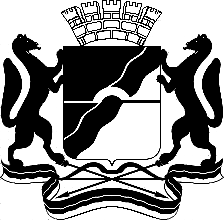 МЭРИЯ ГОРОДА НОВОСИБИРСКАПОСТАНОВЛЕНИЕОт  	  25.12.2013		№          12271	О назначении публичных слушаний по вопросам предоставления разрешений на условно разрешенный вид использования земельного участка или объекта капитального строительстваМэр города НовосибирскаМэр города НовосибирскаВ. Ф. ГородецкийШинкина2275097ГУАиГ